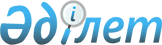 О внесении изменения в постановление Правительства Республики Казахстан от 20 марта 2009 года № 366
					
			Утративший силу
			
			
		
					Постановление Правительства Республики Казахстан от 1 июля 2011 года № 745. Утратило постановлением Правительства Республики Казахстан от 1 июня 2022 года № 349.
      Сноска. Утратило силу постановлением Правительства РК от 01.06.2022 № 349 (вводится в действие по истечении десяти календарных дней после дня его первого официального опубликования).
      Правительство Республики Казахстан ПОСТАНОВЛЯЕТ:
      1. Внести в постановление Правительства Республики Казахстан от 20 марта 2009 года № 366 "Об утверждении перечня организаций, закупки товаров, работ и услуг которых подлежат мониторингу казахстанского содержания" (САПП Республики Казахстан, 2009 г., № 16, ст. 134) следующее изменение:
      перечень организаций, закупки товаров, работ и услуг которых подлежат мониторингу казахстанского содержания, утвержденный указанным постановлением, изложить в новой редакции согласно приложению к настоящему постановлению.
      2. Настоящее постановление вводится в действие по истечении десяти календарных дней со дня первого официального опубликования. Перечень организаций, закупки товаров, работ и услуг которых
подлежат мониторингу казахстанского содержания
Акмолинская область
      1. Акционерное общество "Кокше"
      2. Акционерное общество "Кокшетауские минеральные воды"
      3. Акционерное общество "Степногорский подшипниковый завод"
      4. Товарищество с ограниченной ответственностью "ENKI"
      5. Товарищество с ограниченной ответственностью "Новопэк" Актюбинская область
      6. Акционерное общество "Актюбинский завод хромовых соединений"
      7. Акционерное общество "Актюбинский завод нефтяного оборудования"
      8. Акционерное общество "Актюбинский завод металлоконструкций"
      9. Товарищество с ограниченной ответственностью "Актобе нан"
      10. Товарищество с ограниченной ответственностью "Айс"
      11. Акционерное общество "Стройдеталь" Алматинская область
      12. Акционерное общество "Солодовенный завод Суфле Казахстан"
      13. Товарищество с ограниченной ответственностью "Джей Ти Ай Казахстан"
      14. Товарищество с ограниченной ответственностью "ZHERSU POWER"
      15. Товарищество с ограниченной ответственностью "Кайнар-аккумуляторные батареи"
      16. Товарищество с ограниченной ответственностью "Филип Моррис Казахстан"
      17. Акционерное общество "Кнауф Гипс Капчагай"
      18. Товарищество с ограниченной ответственностью "ТФ Ажар" Атырауская область
      19. Акционерное общество "Атырау-Жарык"
      20. Акционерное общество "Атырау теплоэлектроцентраль"
      21. Акционерное общество "Атырауский завод полиэтиленовых труб"
      22. Товарищество с ограниченной ответственностью "Брандо"
      23. Товарищество с ограниченной ответственностью "Биас Тек" Восточно-Казахстанская область
      24. Акционерное общество "Казцинк"
      25. Акционерное общество "Усть-Каменогорский арматурный завод"
      26. Акционерное общество "Усть-Каменогорский титано-магниевый комбинат"
      27. Акционерное общество "Востокмашзавод"
      28. Акционерное общество "Бухтарминская Цементная Компания"
      29. Акционерное общество "Кэмонт"
      30. Товарищество с ограниченной ответственностью "Усть-Каменогорский завод полиэтиленовых труб"
      31. Акционерное общество "Усть-Каменогорская птицефабрика"
      32. Товарищество с ограниченной ответственностью "Май" Жамбылская область
      33. Товарищество с ограниченной ответственностью "Таразский металлургический завод"
      34. Акционерное общество "Кант"
      35. Акционерное общество "Жамбылгипс"
      36. Товарищество с ограниченной ответственностью "ТаразКожОбувь" Западно-Казахстанская область
      37. Акционерное общество "Западно-Казахстанская машиностроительная компания"
      38. Акционерное общество "Конденсат"
      39. Товарищество с ограниченной ответственностью "КазАрмаПром"
      40. Товарищество с ограниченной ответственностью "СПП "Металлоизделия"
      41. Акционерное общество "Желаевский комбинат хлебопродуктов"
      42. Акционерное общество "Западно-Казахстанская корпорация строительных материалов"
      43. Товарищество с ограниченной ответственностью "Гидромаш-Орион "МЖБК" Карагандинская область
      44. Акционерное общество "Арселор Миттал Темиртау"
      45. Акционерное общество "Евразиан Фудс"
      46. Акционерное общество "Конфеты Караганды"
      47. Акционерное общество "Эфес Караганда пивоваренный завод"
      48. Товарищество с ограниченной ответственностью "Корпорация Казахмыс"
      49. Акционерное общество "Central Asia Цемент"
      50. Товарищество с ограниченной ответственностью "Карагандарезинотехника"
      51. Товарищество с ограниченной ответственностью "Казцентрэлектропровод" Костанайская область
      52. Акционерное общество "Баян Сулу"
      53. Товарищество с ограниченной ответственностью "ДЕП"
      54. Костанайский филиал Акционерное общество "Агромашхолдинг"
      55. Товарищество с ограниченной ответственностью "Дормаш"
      56. Товарищество с ограниченной ответственностью "Айгерим"
      57. Товарищество с ограниченной ответственностью "Обувная фабрика "Алпамыс" Кызылординская область
      58. Акционерное общество "Курылыс"
      59. Товарищество с ограниченной ответственностью "Строительная производственная фирма "Монтажспецстрой"
      60. Товарищество с ограниченной ответственностью "Управление автодорог"
      61. Товарищество с ограниченной ответственностью "Куат"
      62. Товарищество с ограниченной ответственностью "Мелиоратор"
      63. Товарищество с ограниченной ответственностью "Озык"
      64. Полное Товарищество "Абзал и К"
      65. Акционерное общество "РЗА"
      66. Товарищество с ограниченной ответственностью "Шапагат-сут" Мангистауская область
      67. Товарищество с ограниченной ответственностью "ЕР САЙ Каспиан Контрактор"
      68. Товарищество с ограниченной ответственностью "Мунайгазкурылыс"
      69. Товарищество с ограниченной ответственностью "Прикаспийский машиностроительный комплекс"
      70. Товарищество с ограниченной ответственностью "KазАзот"
      71. Товарищество с ограниченной ответственностью "Keppel Kazahstan"
      72. Товарищество с ограниченной ответственностью "Актауский завод стекловолокнистых труб"
      73. Товарищество с ограниченной ответственностью "Актау нан"
      74. Товарищество с ограниченной ответственностью "Актау сут" Павлодарская область
      75. Акционерное общество "Евроазиатская энергетическая корпорация"
      76. Акционерное общество "Алюминий Казахстана"
      77. Акционерное общество "Казахстанский электролизный завод"
      78. Акционерное общество "Павлодарэнерго"
      79. Акционерное общество "Казэнергокабель"
      80. Акционерное общество "Павлодарский машиностроительный завод"
      81. Товарищество с ограниченной ответственностью "Павлодарский трубопрокатный завод"
      82. Павлодарский филиал Товарищество с ограниченной ответственностью "Кастинг"
      83. Павлодарский филиал Товарищество с ограниченной ответственностью "KSP Steel"
      84. Акционерное общество ФК "Ромат"
      85. Товарищество с ограниченной ответственностью "Павлодарский хлебобулочный комбинат"
      86. Акционерное общество "Сүт" Северо-Казахстанская область
      87. Акционерное общество "Компания "BIOHIM"
      88. Акционерное общество "ЗИКСТО"
      89. Акционерное общество "Султан ЭММК"
      90. Товарищество с ограниченной ответственностью "Петропавловский ликероводочный завод"
      91. Акционерное общество "Казнефтегазмаш"
      92. Товарищество с ограниченной ответственностью "Масло-Дел Петропавловск"
      93. Товарищество с ограниченной ответственностью "Петропавловский завод строительных материалов" Южно-Казахстанская область
      94. Акционерное общество "Кентауский трансформаторный завод"
      95. Акционерное общество "Химфарм"
      96. Акционерное общество "Шымкентцемент"
      97. Акционерное общество "Меланж"
      98. Товарищество с ограниченной ответственностью "Шымкентпиво"
      99. Акционерное общество "Шымкентмай"
      100. Товарищество с ограниченной ответственностью "Шымкент-Кус" город Астана
      101. Акционерное общество "Стройконструкция"
      102. Акционерное общество "Экотон +"
      103. Товарищество с ограниченной ответственностью "Фирма "Алкон"
      104. Товарищество с ограниченной ответственностью "Концерн "Цесна-Астык"
      105. Товарищество с ограниченной ответственностью "ПС 110/10 ЧЛЗ"
      106. Товарищество с ограниченной ответственностью "Стальцинк" город Алматы
      107. Акционерное общество "Алматытеплокоммунэнерго"
      108. Акционерное общество "Алматинский завод тяжелого машиностроения"
      109. Акционерное общество "Алматинские тепловые сети"
      110. Акционерное общество "Ырысты-АЭВРЗ"
      111. Акционерное общество "Совместное предприятие "Белкамит"
      112. Товарищество с ограниченной ответственностью "Хлебобулочный комбинат "Аксай"
      113. Товарищество с ограниченной ответственностью "Raimbek-Bottlers"
      114. Товарищество с ограниченной ответственностью "RG Brands Kazakstan"
      115. Акционерное общество "Рахат"
      116. Товарищество с ограниченной ответственностью "Алматинский завод мостовых конструкций"
					© 2012. РГП на ПХВ «Институт законодательства и правовой информации Республики Казахстан» Министерства юстиции Республики Казахстан
				
Премьер-Министр
Республики Казахстан
К. МасимовПриложение
к постановлению Правительства
Республики Казахстан
от 1 июля 2011 года № 745 
Утвержден
постановлением Правительства
Республики Казахстан
от 20 марта 2009 года № 366 